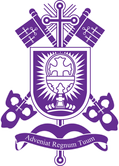 The LIBERAL CATHOLIC CHRUCH Int’ntlParish ofST RAPHAEL THE HEAELR, BRISBANESaturday, October 26th, 2019PROCESSIONAL HYMN 250One thy light, the temple fillingholy, holy, holy Three;men on earth and brightest angelswait alike the word from thee;highest musings, lowliest worship, must their preparation be.When thou speakest, may we listen; from the glory comes a Voice:who accepts our Master's mission?Who will make Christ's work his choice? Who for him proclaim to sinners:turn, reform, endure, rejoice?Here are we, great Master, send us! But because thy work is fire,and our hearts, not yet perfected, reach but rarely high desire;send thy seraph from the Altar glorious in his bright attire.Cause him, Lord, to fly full swiftlywith the mystic coal in hand,sin-consuming, soul-transforming(faith and love will understand); touch our lips, 0 loving Master, with thine own keen healing brand.Thou didst come that fire to kindle;fain would we thy torches prove,far and wide thy beacons lighting with the undying spark of love;only feed our flame, we pray thee,with thy breathings from above.Now to God, the soul's Creator,to his word and wisdom sure, to his all-enlightening Spirit,guest of those whose hearts are pure, Three in One, be praise  and  glory here and while the heavens endure.			          Rev . John Keble	1792-1866  altINVOCATIONIn the Name of the Father  and of the Son   and of the Holy   GhostR/: Amen.ASPERGES 	(purification of the Church, using Holy Water)Celebrant: May the Lord purify me that I may worthily perform his service.In the strength of the Lord do I repel all evil from this his holy altar and sanctuary. And this house wherein we worship him; and I pray our heavenly Father that he will send his holy angel to build for us a spiritual temple through which his strength and blessing may be poured forth upon his people; through Christ our Lord.R/: Amen.Celebrant: Friends, let us now lay the foundation of our temple.CANTICLEAntiphonChrist is our foundation:  and our chief corner-stone.We are no more strangers and foreigners:  but fellow-citizens with the saints and of the household of God;And are built upon the foundation of the apostles and prophets:  Jesus Christ himself being the chief corner-stone.In whom all the building fitly framed together:  groweth unto a holy temple in the Lord;In whom ye also are builded together:  for an habitation of God through the Spirit.Except the Lord build the house:  their labour is but lost that build it.The foundation of God standeth sure, having this seal:  let everyone that nameth the name of Christ depart from iniquity.AntiphonChrist is our foundation:  and our chief corner-stone.CONFITEOR	(all kneel and say together)O Lord, thou hast created us to be immortal and made us to be images of thine own eternity; yet often we forget the glory of our heritage and wander from the path which leads to righteousness.  But thou, O Lord, hast made us for thyself and our hearts are ever restless till they find their rest in thee.  Look with the eyes of thy love upon our manifold imperfections and pardon all our shortcomings, that we may be filled with the brightness of the everlasting light and become the unspotted mirror of thy power and the image of thy goodness; through Christ our Lord.    Amen.ABSOLUTIONCelebrant: God the Father  God the  Son, God the Holy  Ghost , bless, preserve and sanctify you; the Lord in his loving kindness look down on you and be gracious unto you; the Lord  absolve you from all your sins and grant you the grace and comfort of the Holy Spirit.R/: Amen.Celebrant: With praise and with prayer shall our temple be built.R/:  To God alone be the gloryCENSING OF THE ALTAR(Celebrant blesses the incense and then censes the altar in due and ancient form)INTROITAll:  Blessed be the Holy Trinity, the undivided Unity, eternal, immortal, invisible, to whom be honour and glory for ever and ever.  Amen.  O Lord our God, how excellent is thy name in all the world.  Glory be to the Father and to the Son and to the Holy Ghost.  As it was in the beginning, is now and ever shall be, world without end.  Amen.  Blessed be the Holy Trinity, the undivided Unity, eternal, immortal, invisible, to whom be honour and glory for ever and ever.  Amen.KYRIE		(Kyrie is sung by all together, kneeling) Kyrie eleisonKyrie eleisonKyrie eleison Christe eleisonChriste eleisonChriste eleison Kyrie eleisonKyrie eleisonKyrie eleisonGLORIA IN EXCELSISThe head is bowed at the words ‘we worship thee’, ‘we give thanks to thee’ and ‘receive our prayer’.Glory be to God in the highest and on earth peace to men of goodwill.  We praise thee, we bless thee, we worship thee, we glorify thee; we give thanks to thee for thy great glory, O Lord God, heavenly King, God the Father almighty.O Lord Christ, alone-born of the Father; O Lord God, indwelling light, Son of the Father, whose wisdom mightily and sweetly ordereth all things, pour forth thy love; thou whose strength upholdeth and sustaineth all creation, receive our prayer; thou whose beauty shineth through the whole universe, unveil thy glory.For thou only art holy; thou only art the Lord; thou only, O Christ, with the Holy Ghost,  art most high in the glory of God the Father.  Amen.COLLECTS 		(Prayers said by Celebrant for the people)Almighty, everlasting God, by whose Spirit the whole church is made holy and governed, do thou pour forth thy sanctifying grace into the hearts of this thy servant, who is about to numbered among the deacons of thy church, that with pure heart and open mind he may faithfully receive the gift of the Holy Spirit; through Christ our Lord.R/: Amen.God, who at this time didst teach the hearts of thy faithful people, by the sending to them the light of thy Holy Spirit; grant us by the same Spirit to have a right judgment in all things and evermore to rejoice in his holy comfort; through the love of Christ our Master, who liveth and reigneth with thee, in the unity of the same Spirit, one God, throughout all ages of ages.R/: Amen.O Lord Christ, who for her wondrous humility and purity has exalted the holy Lady Mary among the hosts of heaven; grant that we, thy people, my so follow that her noble example, that we may at the latter end be found worthy to serve thee even as do thy holy angels; thou who livest and reignest in glory for evermore.R/: Amen.(All say together)Teach us, O Lord, to see Thy life in all men, and in all the peoples of Thine earth, and so guide the nations into the understanding of Thy laws that peace and goodwill may reign upon earth; through Christ our Lord.R/: Amen.EPISTLE READING The epistle is taken from the fourth chapter of the Epistle of St Paul the Apostle to the Ephesians, beginning at the seventh verse.At the end of the Epistle the people respond:R/: Thanks be to GodPRESENTATION(Bishop takes his seat upon the faldstool before the altar. The ordinand comes forward bearing a lighted candle and is presented to the Bishop)Deacon Right Reverend Father, our holy mother the church catholic prays that you would ordain this Sub-Deacon here present to the charge of the Diaconate.Bishop: Knowest thou him to be worthy?Deacon As far as human frailty allows me to judge, I do both know and attest that she is worthy of the charge of this office.Bishop: Thanks be to God.CHARGE (Directed to the people)Bishop: Dearly beloved brethren, this subdeacon here before you is presented for the order of the diaconate, to be irrevocably set apart for the service of Christ by the gift of God’s most Holy Spirit. Mindful of the sacred trust reposed in us, we have sought to ensure that only such as may be profitable to Christ’s holy church be thus presented; yet for further precaution it is seemly that we should inquire if any know cause or just impediment why Vicki should not be admitted to the exercise of the deacon’s office. If, then, any of you know aught against her, in the name of God and for the benefit of his church, let them boldly come forward and speak; howbeit, let them be mindful of their own estate. (After a pause the bishop, addressing himself to the ordinand, charges her as follows)Bishop: Our dearly beloved daughter Vicki, you are now about to be raised to the order of Deacon. Do you endeavour to receive it worthily, and blamelessly to fulfill its duties when you have received it. It appertains to the Deacon to minister at the altar, to read or intone the Gospel, to preach and in the absence of the priest, to baptize. Wherefore, dearly beloved daughter, as now you are charged to minister to the flock of Christ, be you raised above all unworthy propensities which war against the soul; be seemly, courteous in demeanour and full of noble desires and of love for God and man, as befits the ministers of Christ and stewards charged to dispense the mysteries of God. And as you now have a share in offering and dispensing the body and blood of the Lord, as holy writ has it: ‘Be ye clean, ye that bear the vessels of the Lord’. Be it your care to set forth to others, by living deeds, the gospel your lips will proclaim to them, that of you it may be said: ‘How beautiful upon the mountains are the feet of him that bringeth good tidings, that publisheth peace’(Ordinand will rise)Bishop: Will you thus strive to use worthily the powers entrusted to you?Ordinand:  I willBishop: The Lord keep you in all these things, well-beloved daughter and strengthen you in all goodness.R/: Amen.(The bishop rises and addresses the people as follows)Bishop: Let us pray, dearest brethren, that almighty God in his great loving-kindness and watchful care over his church may bestow a plentiful grace upon this subdeacon now about to be raised to the order of the diaconate.LITANY (All keel and sing the litany, during which the ordinand lies prostrate).God the Father, seen of none.God the co-eternal Son,God the Spirit, with them one;Hear us, Holy Trinity.God eternal, mighty King,Unto thee our love we bring;Through the world thy praises ring;We are thine, O Trinity.Christ, the Lord of life and light,Ruler of the starry height,Fount of glory infinite;Thee we worship, Master.Mighty Lord, we hail thee here,Recognize thy presence dear,Feel and know that thou art near,Keeping thus thy promise.Though thy face we cannot seeAs of old in Galilee,Strong in faith we worship thee,Ever-present Master.From our fathers we have heardOf the gift thy hand conferred;We have proved thy holy word;Be that gift outpourèd.Though thy form from earth hath gone,Thine apostles handed onSacramental benison;Be that blessing with us.We this power would now convey,Strengthen thou our hands, we pray,Pour thy might through us today;Hear us, Holy Master.	Monarch, at thy feet we kneel,For thy servant we appeal,Fill her heart with holy zeal,In thy service, Master.Thou of holy church the head,Mystic power upon her shed,By thy love may she be led;Hear us, Holy Master.Link in mystic bond with theeThis thy deacon; may she beFrom the world and self, set free,By thy power, O Master.May she stand before thy faceFilled with love and heavenly grace;Grant her with thy saints a placeNear thee, Lord and Master.We beseech thee, hear our prayer;Bless  thy servant prostrate there;Hold her in thy loving care;Hear us, Holy Trinity.Hear thy servants as they pray;Help thy chosen one today,Bless  and  hallow her for aye;Hear us, Holy Trinity.Pour thy loving kindness greatOn this chosen candidate;Bless  her,  hallow,  consecrate;Hear us, Holy Trinity.God the Father, seen of none,God the co-eternal Son,God the Spirit, with them one;We are thine, O Trinity.	ORDINATION (The people are seated)(The bishop rises and, with hands extended towards the ordinand who kneels before him, says the following prayer:Bishop: O Lord Christ, the fountain of all goodness, who by the operation of the Holy Spirit has appointed divers orders in thy church and for its greater enrichment and perfecting dost pour down thy gifts abundantly upon us all, we pray thee to  open to thy heavenly grace the heart and mind of this thy servant who is about to be numbered among the deacons of thy church that through them thy power may abundantly flow for the service of thy people.
For our part, as men lacking the divine insight and ignorant of the supreme judgment, we have inquired into their lives to the best of our ability. But what to us is unknown cannot escape thee, O Lord, nor are hidden things concealed from thee.Thou penetratest all secrets, thou art the searcher of hearts, thou wilt test their lives by thy heavenly judgment, wherein thou dost ever prevail. Wherefore we pray the, O Lord and heavenly Master, to hallow and strengthen with thy mighty  blessing she whom we now set apart to the end that she may minister at thy holy altars and to the well-being of thy faithful people. Increase in her, O Lord, the gifts of the Holy Spirit, that she may be strong and of good courage and, surmounting doubt and imperfection, may purchase to herself a good degree and a great boldness in the faith, O thou great ruler of the hearts of us all, to whom be praise and adoration from men and from the angel host.R/: Amen.VENI CREATOR Come, thou Creator Spirit blest,And in our souls take up thy rest;Come with thy grace and heavenly aid,To fill the hearts which thou hast made.Great Paraclete, to thee we cry,O highest gift of God most high;O living fount, O fire, O love,And sweet anointing from above.Thou in thy sevenfold gift art known;Thee, finger of God’s hand, we own;The promise of the Father, thouWho dost the tongue with power endow.Kindle our senses from aboveAnd make our hearts o’erflow with love;With patience firm and virtue highThe weakness of our flesh supply.Far let us drive our tempting foeAnd thine abiding peace bestow;So shall we not, with thee for guide,Turn from the path of life aside.O may thy grace on us bestowThe Father and the Son to knowAnd thee, through endless time confessed,Of both eternal Spirit blest.All glory while the ages runBe to the Father and the Son,Who gave us life; the same to thee,O Holy Ghost, eternally.  (Amen)(Bishop rises and imposes his right hand upon the head of the ordinand, saying:)Bishop:  Receive the Holy Ghost for the office and work of a deacon in the church of God.(Bishop with his right hand extended towards the newly ordained deacon, continues:)O God the Holy Ghost, who hast deigned to decend upon this thy servant in spirit and in power, strengthen her with thy sevenfold might for the faithful performance of this ministry. May that power ever flow forth in her actions and kindle her speech; may she be resolute and steadfast in the service of her brethren so that, having always the withness of a good conscience, she may continue strong and stable in Christ, a pillar in the temple of our God, thou who with the Father and the Son livest and reignest, God throughout all ages of ages.R/: Amen.	(The people are seated. Bishop proceeds to invest the deacon with stole, dalmatic and Book of Gospels)Bishop: Take thou the white  stole for a symbol of thine office, remembering that as for the service and love of man thou dost exercise the power which now is in thee, so will it flow through thee in ever greater fullness and glory.The Lord clothe thee with the vesture of gladness and ever encompass thee with the dalmatic of justice. In the name of the  Father and of the  Son and of the Holy  GhostTake thou authority to read the Gospel in the church of God, both for the living and the dead. In the name of the  Father and of the  Son and of the Holy  Ghost.		(Bishop then blesses her in this wise)Bishop: O Christ the Lord of Love who, by the heavenly and earthly service of angels which thou orderest, dost shed over all thy servants of the fullness of thy blessing that, in the fellowship of those glorious angels, she may minister worthily at thy holy altars and being endowed with heavenly virtue and grace, she may ever be watchful and zealous in the service of thy church, thou who reignest for ever and ever.R/: Amen.GRADUALBishop: The Spirit of God moved upon the face of the waters.All: And God said, let there be light and there was light,Know ye not that ye are the temple of God:And the Spirit of God dwelleth in you?The Spirit is life, because of righteousness:And as many are led by the Spirit of God, they are the sons of God.The Lord is that Spirit:And where the Spirit of the Lord is, there is liberty. MUNDA COR MEUMOrdinand: CLEANSE my heart and my lips, O GOD, who by the hand of Thy Seraph didst cleanse the lips of the prophet Isaiah with a burning coal from Thine Altar, and in Thy loving kindness so purify me that I may worthily proclaim Thy holy gospel, through CHRIST our LORD.   R/: Amen.Bishop: May the Lord be in your  heart and on your   lips, that through your heart the love of GOD may shine forth, and through your lips His power be made manifest. R/: Amen.GOSPELOrdinand:	THE LORD be with youAll:		AND with your spirit.All:		GLORY be to thee, O LORD.(The holy gospel is taken from the fifteenth chapter of the Gospel according to St Luke, beginning at the third verse.After the Gospel is read all respond)All:		PRAISE be to thee O CHRIST.ANNOUNCEMENTSCREEDAll.  We believe in one GOD, the FATHER almighty, maker of heaven and earth and of all things visible and invisible. And in one Lord, JESUS CHRIST, the alone-born SON of GOD; begotten of his FATHER before all ages, GOD of GOD, Light of Light, very GOD of very GOD, begotten, not made, being of one substance with the FATHER, by whom all things were made. Who for us and for our salvation came down from heaven (here all genuflect in reverence for the mystery of the Incarnation) and was incarnate of the Holy Ghost and the Virgin Mary and was made man. (All rise again). And was crucified also for us; under Pontius Pilate He suffered and was buried. And the third day He rose again according to the Scriptures and ascended into heaven and sitteth on the right hand of the FATHER. And He shall come again with glory to judge both the quick and the dead; Whose kingdom shall have no end.And we believe in the HOLY GHOST, the Lord, the Giver of Life. Who proceedeth from the FATHER and the SON, Who with the FATHER and the SON together is worshipped and glorified, Who spake by the prophets. And we believe one holy catholic and apostolic church. We acknowledge one baptism for the remission of sins. And we look for the resurrection of the dead   and the life of the world to come. Amen.Bishop:	THE LORD be with you. All:		AND with your spirit.OFFERTORY HYMN 90Breathe on me, Breath of God,
Fill me with life anew,
That I may love what Thou dost love,
And do what Thou wouldst do.Breathe on me, Breath of God,
Until my heart is pure,
Until with Thee I will one will,
To do and to endure.Breathe on me, Breath of God,
Till I am wholly Thine,
Until this earthly part of me
Glows with Thy fire divine.Breathe on me, Breath of God,
So shall I never die,
But live with Thee the perfect life
Of Thine eternity.Breathe on me, Breath of God,That I may thee adore,Joined with the Father and the Son,One God for evermore                                       (Dean Edwin Hatch 1835-89 alt)Bishop:	WE adore Thee, O GOD, Who art the source of all life and goodness, and with true and thankful hearts we offer unto Thee this token of Thine own life-giving gifts bestowed upon us, Thou Who art the giver of all.Bishop:	ACCORDING to immemorial custom we now mix water with this wine, praying Thee, O LORD, that we may evermore abide in CHRIST and He in us.Bishop:	WE offer unto Thee, O LORD, this chalice with joy and gladness; may the worship which we offer ascend before Thy Divine Majesty as a sacrifice, pure and acceptable in Thy sight, through CHRIST our LORD.   R/: Amen.CENSING OF THE ALTAR(Celebrant blesses the incense and then censes the altar in due and ancient form)Bishop: AS this incense rises before Thee, O LORD, so let our prayer be set forth in Thy sight. Let thy holy Angels encompass Thy people and breathe forth upon them the spirit of Thy blessing.Bishop: MAY the LORD enkindle within us the fire of His love and the flame of everlasting charity.CANON OF THE HOLY EUCHARISTBishop: Friends … We have built a temple for the distribution of Christ’s power; let us prepare for its reception and to that end pray that my sacrifice and yours may be acceptable to God the Father Almighty.All:   May the Lord receive the sacrifice at your hands and sanctify our lives in His service.Bishop: WE lay before Thee, O LORD, these Thy creatures of bread and wine , in token of our sacrifice of praise and thanksgiving; for here we offer and present unto Thee ourselves, our souls and bodies, to be a holy and continual sacrifice unto Thee. May our strength be spent in Thy service and our love poured forth upon Thy people, Thou who livest for ever and ever.R/: Amen.THE CANON Bishop:  The Lord be with you. All.:  And with thy spirit.Bishop: Lift up your hearts.All: We lift them up unto the LORD.Bishop:  Let us give thanks unto our Lord God.All:  It is meet and right so to do. PREFACE	Bishop:  IT is very meet, right and our bounden duty, that we should at all times and in all places give thanks unto thee, O LORD, holy FATHER, almighty everlasting GOD. Through Jesus Christ our Lord who, going up above all the heavens, according to his most true promise sent forth the Holy Ghost, who came down as at this time from heaven with a sudden great sound, as it had been a mighty wind, in the likeness of fiery tongues, lighting upon the apostles, to teach them and to lead them in all truth. Therefore, with Angels and Archangels, with Thrones, Dominations, Princedoms, Virtues, Powers, with Cherubim and Seraphim and with all the company of heaven, we laud and magnify Thy glorious Name, evermore praising Thee and saying:All:  	HOLY, holy, holy, LORD GOD of HOSTS, heaven and earth are full of Thy glory; glory be to Thee, O LORD most high.  BLESSED is He that cometh in the Name of the LORD.  Hosanna in the highest.PRAYER OF CONSECRATIONBishop: O Lord, these our oblations have served as tokens and channels of our love and devotion towards thee; but now we break the link with us and with all lower things, and we pray Thee to purify and to hallow them as earthly channels of They wondrous power. We desire to offer this holy Sacrifice especially for Thy holy catholic Church, for Elizabeth our Queen and all that are put in authority under her, for Bennett King, our Presiding Archbishop, for all our Bishops, clergy and faithful, for all here present, especially for her whom in Christ’s holy name we have admitted to the order of the diaconate, and for all who in this transitory life are in trouble, sorrow, need, sickness, or any other adversity (especially ____).	And for those who are again about to re-enter this earthly life through the portal of birth; and likewise for their mothers-to-be, (especially _______).	Likewise do we offer it for all those Thy children who have been delivered from the burden of the flesh, (especially for ________), that freed from earthly toil and care, they may enjoy the felicity of Thy presence, evermore praising Thee in word and deed, O GOD, everlasting, living, and true.WHEREFORE, O holy LORD, FATHER ALMIGHTY, we pray Thee to look down on and accept these offerings, which we Thy servants and Thy whole household do make unto Thee, in obedience to the command of Thy most blessed Son, our Lord Jesus Christ; which offerings do Thou, O Father, deign with Thy HOLY SPIRIT and Word, to  bless,  approve, and  ratify them that they may become for us the most precious   Body and  Blood of Thy SON. Who on the day before He suffered took bread into His holy and venerable hands, and with His eyes lifted up to heaven unto Thee, GOD, His Almighty FATHER, giving thanks to Thee, He  blessed, brake and gave it to His disciples, saying:	Take and eat ye all, of this, for	THIS IS MY BODY.Bishop: In like manner, after He had supped, taking also this noble chalice into His holy and venerable hands, again giving thanks to Thee, He  blessed it and gave it to His disciples, saying:	Take and drink ye all, of this, for	THIS IS MY BLOOD.As oft as ye shall do these things, ye shall do them in remembrance of Me.ADORO TE DEVOTEThee we adore, O hidden splendour, thee,Who in thy sacrament dost deign to be;We worship thee beneath this earthly veilAnd here thy presence we devoutly hail.ADESTE FIDELESO come, all ye faithful, joyful and triumphant,O come ye, O come ye to Bethlehem.Come and behold him, monarch of the angels;O come, let us adore him; O come, let us adore him;O come, let us adore him, Christ the Lord.Yea, Lord, we greet thee, thronèd on thine altar;Ever to thee be highest glory given.Word of the Father; splendour everlasting;O come, let us adore him; O come, let us adore him;O come, let us adore him, Christ the Lord.  (Amen)Bishop: Wherefore, O LORD and heavenly FATHER, we Thy humble servants, do offer unto Thee this, the most precious gift which Thou hast bestowed upon us, in token of our   love, and of the perfect  devotion and  sacrifice of our  minds and  hearts to Thee; and we pray that Thou wouldst command Thy holy Angel to bear our oblation to Thine altar on high, there to be offered by Him Who, as the eternal High Priest, forever offers Himself as the eternal sacrifice.And we do pray for Thy servant who ministers at this altar, that, meetly celebrating the mysteries of the most holy Body and  Blood of thy Son, he may be  filled with Thy mighty power and blessing.Likewise we pray Thee to sanctify Thy people here present with these Thy heavenly gifts and through these mysteries do Thou  hallow,  quicken and  bless them, that both in their hearts and in their lives they may show forth Thy praise and glorify Thy holy name.Bishop:  All these things do we ask, O FATHER, in the Name and through the mediation of Thy most blessed SON, for we acknowledge and confess with our hearts and lips that  by Him were all things made, yea, all things both in heaven and earth;  with Him as the indwelling Life do all things exist, and  in Him as the transcendent Glory all things live and move and have their being:To Whom with thee O mighty  FATHER, in the unity of the HOLY  SPIRIT, be ascribed all honour and glory, throughout the ages of ages.R/: Amen.Bishop: Let us pray. Instructed by the words of sacred Scripture and following the tradition of holy church from old, we now say together;THE LORD’S PRAYEROur Father, who art in heaven, hallowed be thy name; thy kingdom come; thy will be done on earth as it is in heaven.  Give us this day our daily bread:  and forgive us our trespasses, as we forgive them that trespass against us.  And lead us not into temptation, but deliver us from evil.  For thine is the kingdom, the power and the glory, COMMEMORATION OF THE SAINTSBishop: HERE do we give unto Thee, O LORD, most high praise and heartfelt thanks for the wonderful grace and virtue declared in the holy Lady Mary, our heavenly Mother, in the noble martyr Saint Alban, and in all Thy glorious Saints from the beginning of the world, who have been the choice vessels of Thy grace and a shining light unto many generations, and we  join with them in worship before Thy great white throne, whence flow all love and light and blessing through all the worlds which Thou hast made.O SON of GOD, Who showest Thyself this day upon a thousand altars and yet art one and indivisible, in token of Thy great Sacrifice, we break this Thy Body, praying that by this action, ordainèd from of old, Thy  strength, Thy  peace, Thy  blessing, which Thou dost give us in this holy Sacrament, may be spread abroad upon Thy world; and as Thou, O LORD CHRIST, wast made known to Thy disciples in the breaking of bread, so may Thy many children know themselves to be one  in Thee, even as Thou art one with the FATHER.  R/: Amen.SALUTATION OF PEACE.  All share the peace of Our LordBishop:  The peace of the LORD be always with you. All:  	   And with your spirit.Bishop: O Thou Who in this adorable Sacrament hast left us a living memorial and pledge of Thy marvelous love for Thy people, and dost therein graciously draw us into wondrous and mystic communion with Thee, grant us so to receive the sacred mysteries of Thy Body and Blood that our souls may be lifted into the immensity of Thy love, and that being filled with a high endeavour, we may ever be mindful of Thine indwelling Presence and breathe forth the fragrance of a holy life.  R/: AmenBishop:  Those who desire to partake of the Body and Blood of the LORD, draw nigh and receive this most holy Sacrament.  All present are welcome to receive Holy Communion.[it is the custom in our churches to administer the sacred host directly into the mouth and not into the hand of the communicant.]Bishop: Under the veil of earthly things now have we communion with our Lord Jesus Christ; soon with open face shall we behold Him, and rejoicing in His glory, be made like unto Him. Then shall His true disciples be brought by Him with exceeding joy before the presence of His Father's glory.All:   AMEN. Blessing and glory, and wisdom, and thanksgiving, and honour, and power, and might, be unto our God forever and ever.  Amen.Bishop: Let us pray [together].We who have been refreshed with Thy heavenly gifts do pray Thee, O Lord, that Thy grace may be so grafted inwardly in our hearts, that it may continually be made manifest in our lives. Through Christ our Lord.   Amen. Bishop: The Lord be with you.All: And with thy spirit. Bishop: Ite missa est. All: Deo Gratias.BENEDICTIONSBishop: THE peace of GOD, which passes all understanding, keep your hearts and minds in the knowledge and love of GOD, and of His SON, CHRIST our LORD; and the blessing of GOD Almighty, the  FATHER, the  SON, and the HOLY  GHOST, be amongst you, and remain with you always. Bishop:  MAY the Holy Ones, whose pupils you aspire to become, show you the light you seek, give you the strong aid of their compassion and their wisdom. There is a peace that passes understanding; it abides in the hearts of those who live in the eternal; there is a power that makes all things new; it lives and moves in those who know the self as one. May that peace brood over you, that power uplift you, till you stand where the One Initiator is invoked, till you see His  Star shine forth. RECESSIONAL HYMN 97O GOD the Spirit, King of flame, most holy Fire of love,thy Church thy glory doth acclaim below, above.Once earnest thou, a hovering dove, with sheltering wings outspread, the holy balm of peace and loveon all to shed.Again thou earnest as a fire on that first Pentecost;and still thou comest to inspire each reverent host.Thou comest, blessing to impart, a gracious, willing guest,when thou canst find one humble heartwherein to rest.Thine is that gentle voice we hear, soft as the breath of even,that checks each fault, that calms each fear, and speaks of heaven.For every virtue we possess, and every conquest won,and every thought of holiness, are thine alone.Spirit of purity and grace,our weakness pitying see;O make our hearts thy dwelling-placeand worthier thee.                                       based on Henriette Auber	1773-1862THE LIBERAL CATHOLIC CHURCH Int’ntl:Is a Catholic Church in that it administers, through its bishops, priests and deacons, the Seven historic Sacraments handed down, according to Catholic tradition, from Christ Himself through the apostles and their successors.It is Liberal in that the only demand it makes of its members, or of others who seek the grace of those Sacraments, is that they approach them in a spirit of reverence. It is a Church of Open Communion, neither private confession, fasting, nor church membership are required of those who wish to share in the Holy Eucharist.The doctrines of the Church are offered, not imposed.  Members interpret them how they will.  Freedom of belief is held to be an indispensable precondition for personal growth and maturity.  Most Liberal Catholics however, do accept the tenets of the Church’s doctrine, one being that we all live many times, growing in will, love and refinement as we encounter the outcomes of past actions, whether of this life, or earlier lives.  The Lord Christ is seen as our Older Brother, “the Great Teacher of Angels and of Men”, the spiritual guardian of all humanity, “a mighty spiritual presence in the world”.The Orders of its Clergy derive from the Roman Catholic Church through the Old Catholic Church of Holland. The LCC traces its origin to 1916 when James Ingall Wedgwood was consecrated a bishop in the English Branch of the Old Catholic Church of Holland.  Under his leadership the English Old Catholic Church became independent of the Dutch church of its origin, and adopted the present name (1918). Since that time the Liberal Catholic movement has spread across the globe.CEREMONIAL PARTYCelebrant			Rt Revd. Harry Aveling.Ordinand			Rev Vicki Elizabeth Jones